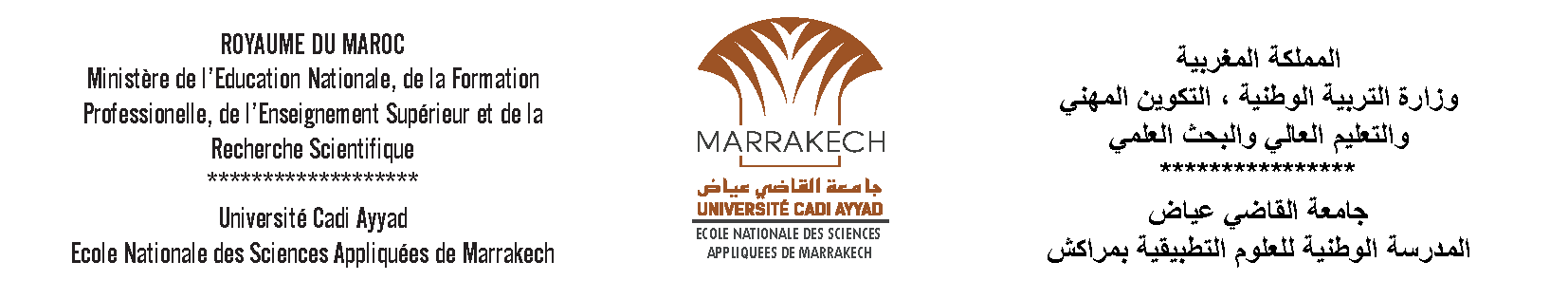 Convention de Stage P.F.EArticle 1:La présente convention règle les rapports de la société ………………….………….…………..............................située à ………………………………………………………………………………………………………..….. représentée par …………..………………………….………………….avec l’Ecole Nationale des Sciences Appliquées (ENSA), située Bd Abdelkrim El Khattabi, BP 575, Marrakech, Maroc, représentée par Pr.MOHA TAOURIRTE, Directeur, de l’ENSA concernant le stage proposé pour l’élève-ingénieur……………………………………………………………………………………………….………...,spécialité……………………………………………………………………………………………………….Article 2Le sujet du stage proposé est : ………………………………………………………………………………………………………………………………………………………………………..……………..…………….………………………………….Article 3Le sujet est proposé pour une période du  ……./….…/2018 au ……./….…/2018. La durée effective du stage dans l’entreprise est de ……..… mois.Article 4 :Tout stage de fin d’étude fait l’objet d’un encadrement par un enseignant de l’ENSA et par un membre de l’entreprise. L’enseignant et le membre de l’entreprise travaillent en collaboration et s’informant régulièrement de l’état d’avancement du stage et des difficultés éventuelles.L’étudiant (e) sera suivie du côté de l’entreprise par……………………………………………………………Et côté de l’ENSA par …………………………………………………… Professeur en Génie………………………………………………………………………………………………….…… à l’ENSA *(*) Si connu au moment de la signature de la convention.Article 5 :Durant le séjour à ……………………………………………………………………..…………….…., le stagiaire sera soumis au règlement intérieur de l’entreprise notamment en ce qui concerne les horaires. La présente convention n’ayant pas le caractère d’un contrat de travail, le stagiaire ne pourra en aucun cas prévaloir des dispositions du code du travail.En cas de manquement au règlement intérieur, le directeur Général de  l’entreprisese réserve le droit de mettre fin au stage après en avoir prévenu le Directeur de l’ENSA de Marrakech.Article 6 :Pour couvrir sa responsabilité civile  pendant la durée de stage dans l’établissement d’accueil, le stagiaire a contacté une police d’assurance en responsabilité civile (Police N° ……………………………………).En cas d’accident causé à un tiers, ou de dommages matériels occasionnés dans le cadre de ses activités à la société, il est convenu que l’entreprise devra prévenir l’établissement du stagiaire, mais ne sera tenu d’effectuer aucune démarche auprès de la caisse d’Assurance MaladieArticle 7 : Rempli en cas de gratification.Une gratification peut être allouée au stagiaire. Le montant de la gratification et les modalités de son versement et s’il y a lieu, les avantages en nature et en espèces sont fixés comme suit :Montant de la gratification totale (en MAD/Mois) :……………………………………..MADModalité de versement :		Mensuel		Fin de stage 		Autre, à préciser ……………………………………………………………….Article 8 :Le projet de fin d’études fait partie intégrante du cursus scolaire de l’ENSA. Il donne lieu à un rapport, à une soutenance et à une évaluation de l’entreprise selon une grille proposés par l’école.Une évaluation du travail de l’étudiant (e) sera rédigée par le maitre du stage, et transmise à l’ENSA.Ce document doit être rempli en présence du stagiaire quelquesjours avant la fin du stage.Le stagiaire devra soumettre son rapport de stage au maitre de stage avant de le transmettre à son établissement.En cas de confidentialité, le rapport est, après son évaluation par l’école, renvoyé à l’entreprise.Article 9 :La propriété des résultats (brevetables ou non) des études ou des travaux auxquels le stagiaire participera au cours de son stage revient de plein droit à ………………………………qui en a la libre disposition.Article 10 :Le stagiaire est soumis à une obligation de confidentialité absolue. En particulier, il ne pourra transmettre à aucun tiers et sous quelque forme que ce soit, sans l’accord préalable écrit du responsable les savoir-faire, documents, résultats d’études, dossiers, logiciels, maquettes, procédures d’accès… qu’il sera amené à élaborer, ou les informations d’ordre technique ou commercial dont il aurait eu connaissance dans le cadre de l’exécution de son stage. Le stagiaire s’engage également à n’utiliser aucun de ces éléments à des fins autres que celles définies par la convention cadre ou la convention de stage ou requises pour l’exécution des tâches prévues par le responsable du stage.	Année 2017-2018Lu et approuvéSignature de l’étudiantLu et approuvéLe Coordonnateur de la filièreLu et approuvéle Directeur de l’EcoleNationale des Sciences AppliquéesLu et approuvéLe Directeur de la Société